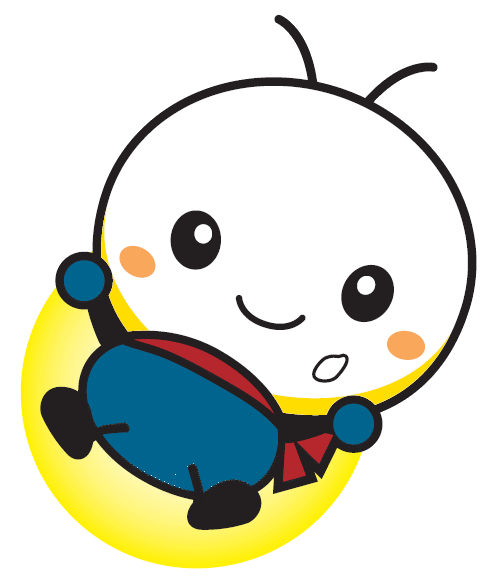 自治会名・班・組（　　　　　　　　　　　　　）お名前（　　　　　　　　　　　　　）～人権動画を見て、あなたが考えたり、家族や地域で話しあったりして意見を書いてみましょう～テーマ「高齢者の人権」	家族や親戚、地域の高齢者（65歳以上の方）について、あなたが日ごろ考えていること・知っていることを書いてみましょう。高齢者はどのようなことや場面で悩んだり、困ったりすることがあるでしょうか。人権動画をみてわかったことを書いてもよいです。高齢者が悩んだり、困ったりせずに日々生き生きと生活できるようにするために、自分ができること、地域ができることにどのようなことがあるでしょうか。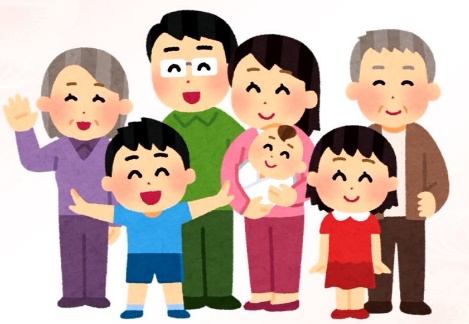 ～ワークシートは以上です～(あなたの考え)（家族やグループの意見）（あなたの考え）（家族やグループの意見）（あなたの考え）（家族やグループの意見）